								         Αθήνα, 12.10.2021Προς τους							         ΑΠ: 10741Προέδρους των Ιατρικών Συλλόγωντης Χώρας		Κυρία/ε Πρόεδρε,Σας διαβιβάζουμε έγγραφο από το Ιατρικό Τμήμα της Janssen Eλλάδος με ημερομηνία 12 Οκτωβρίου 2021,(ΑΠ ΠΙΣ:10740/12.10.2021) με θέμα: «COVID-19 Vaccine Janssen: Κίνδυνος για αυτοάνοση θρομβοπενία (ΑΘ) και φλεφική θρομβοεμβολή (ΦΘΕ) με τη παράκληση όπως ενημερώσετε τα μέλη περιοχής ευθύνης του Συλλόγου σας.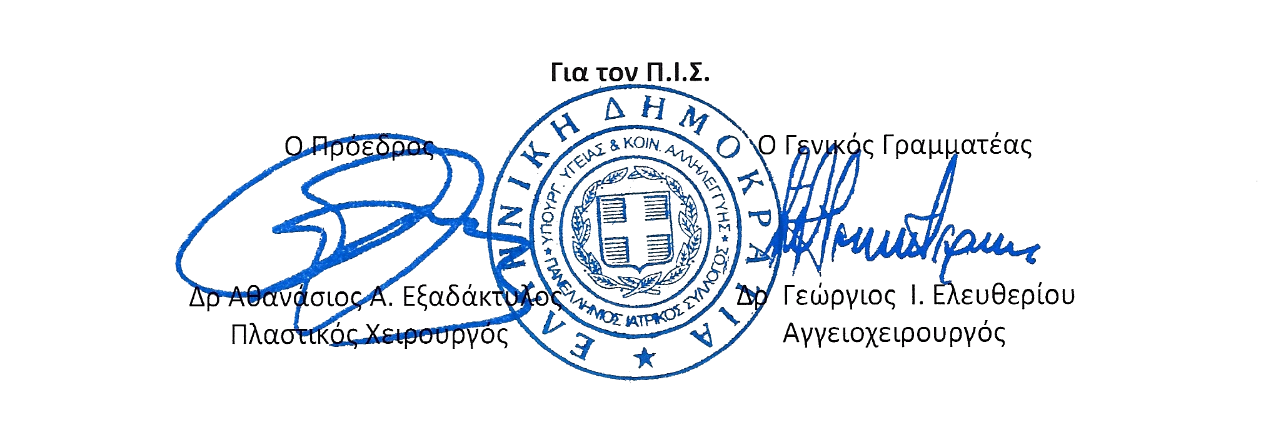 